O Coordenador Rodrigo Pereira Corrêa do curso de Fisioterapia da Universidade da Amazônia – Campus Alcindo Cacela, no uso de suas atribuições e de acordo com o disposto no inciso II do art. 8º da Portaria Nº 36/2005 desta IES, divulga:Art. 1º. O Resultado do processo seletivo de monitoria realizado no dia vinte e seis (26) de agosto, na sala A-304, Bloco A, processo constou de prova escrita e análise do histórico escolar, sobre todos os assuntos do programa da disciplina à qual o (a) discente se candidatou.Art. 2º.  A banca examinadora foi constituída de 03 (três) professores (as) do curso, ministrantes da disciplina afim, sendo um deles, designado pelo Coordenador do Curso para presidir os trabalhos.Art. 3º.  A nota final foi composta pela média aritmética das notas atribuídas pela banca examinadora à prova teórica e/ou prática (peso = 6) e ao histórico escolar do aluno (peso = 4).As treze (24) vagas foram distribuídas entre as disciplinas: ANATOMIA HUMANA, FISIOTERAPIA EM CARDIOLOGIA E ANGIOLOGIA, FISIOTERAPIA EM PNEUMOLOGIA, FISIOTERAPIA EM NEUROLOGIA, FISIOTERAPIA EM PEDIATRIA E NEONATOLOGIA, FISIOTERAPIA EM TERAPIA INTENSIVA, FISIOTERAPIA EM GINECO-OBSTETRÍCIA E ONCOLOGIA, CINESIOTERAPIA, ELETROTERMOFOTOTERAPIA, FISIOTERAPIA AQUÁTICA, FISIOTERAPIA DESPORTIVA, MÉTODOS E TÉCNICAS DE AVALIAÇÃO.Belém ,11 de setembro 2019.COORDENADOR DO CURSO       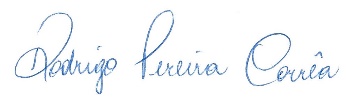 UNIDADE:UNAMA BELÉMCURSO:FISIOTERAPIACANDIDATOS APROVADOSCURSODISCIPLINANOTA- ELAINE GLAUCE SANTOS DE SOUZA- ROBERTA LIMA MONTE SANTOFisioterapiaFisioterapia Aquática7,257,0- DANIELY SALES RAMOS MACIEL- AMANDA NOGUEIRA MONTEIROFisioterapiaFisioterapia em Pneumologia8,27,68- JOSUÉ EMÍLIO NOVAES DA SILVA BRAGA- ARILSON SILVA DOS SANTOS SOUZAFisioterapiaEletrotermofototerapia8,787,20- FELIX FERREIRA FURTADO- NATALIA MIRLA DE MELO RODRIGUESFisioterapiaMétodos e Técnicas de Avaliação 8,267,0- CAMILO ALBERTO DA SILVA COSTA SANTANA- JESSICA LORENA BARROS DE BRITOFisioterapiaCinesioterapia7,157,0- AYMEE LOBATO BRITO- BRENDA SOUZA MOREIRAFisioterapiaFisioterapia em Neurologia8,07,22- POLYANA MARIA DO ESPíRITO SANTO MARTINS- BRUNA DOS SANTOS CASTROFisioterapiaFisioterapia em gineco-obstetrícia e oncologia9,768,33- RODRIGO MANOEL MOREIRA LEITE- ALAN GONÇALVES BATISTAFisioterapiaFisioterapia Desportiva9,48,5- CAMYLLA CELLY PIMENTEL COSTA- PAULO HENRIQUE FEITOSA LEALFisioterapiaAnatomia Humana9,07,76- THIAGO DA COSTA ALEXANDRINO- MARIA PAULA DA CRUZ ESPINHEIROFisioterapiaFisioterapia em cardiologia e angiologia7,37,12- ANA CAROLINA DE OLIVEIRA BRITO SANTOS- ADRIANE CRISTINA FONSECA BRANDÃOFisioterapiaFisioterapia em pediatria e neonatologia8,58,0- LIZANDRA THAIS MESQUITA DA SILVA- THAIS MARIA DE MIRANDA DA COSTAFisioterapiaFisioterapia em Terapia Intensiva9,367,20